ПОСТАНОВЛЕНИЕ31.10.2016                                                                         					№ 17/106О порядке осуществления муниципального контроляза сохранностью автомобильных дорог местного значения на территории муниципального образования «Город Глазов»В соответствии с Федеральным законом от 06.10.2003 № 131-ФЗ «Об общих принципах организации местного самоуправления в Российской Федерации», Федеральным законом от 08.11.2007 № 257-ФЗ «Об автомобильных дорогах и о дорожной деятельности в Российской Федерации и о внесении изменений в отдельные законодательные акты Российской Федерации», Федеральным законом от 26.12.2008 № 294-ФЗ «О защите прав юридических лиц и индивидуальных предпринимателей при осуществлении государственного контроля (надзора) и муниципального контроля», постановлением Правительства РФ от 05.04.2010 N 215 "Об утверждении Правил подготовки докладов об осуществлении государственного контроля (надзора), муниципального контроля в соответствующих сферах деятельности и об эффективности такого контроля (надзора)", постановлением Правительства РФ от 28.04.2015 N 415 "О Правилах формирования и ведения единого реестра проверок", руководствуясь Уставом муниципального образования «Город Глазов»,ПОСТАНОВЛЯЮ:Утвердить прилагаемое Положение о порядке осуществления муниципального контроля за сохранностью автомобильных дорог местного значения на территории муниципального образования «Город Глазов».Настоящее постановление подлежит официальному опубликованию в средствах массовой информации и вступает в силу со дня его официального опубликования.Контроль за исполнением настоящего постановления возложить на  заместителя Главы Администрации города Глазова по вопросам строительства, архитектуры и жилищно-коммунального хозяйства  А.Н. Коземаслова.Глава  города Глазова                                        		                       О.Н. БекмеметьевСОГЛАСОВАНОРАССЫЛКА1 - управление информационно-документационного обеспечения Администрации    города Глазова 1 - управление жилищно-коммунального хозяйства Администрации города Глазова1 - управление муниципальной службы и кадровой работы Администрации города ГлазоваВладыкина Т.С.                                Утверждено                                            постановлениемАдминистрации города ГлазоваОт 31.10.2016 № 17/106ПОЛОЖЕНИЕо порядке осуществления муниципального контроля за сохранностью автомобильных дорог местного значения на территории муниципального образования «Город Глазов»1. Общие положения1.1. Положение о порядке осуществления муниципального контроля за сохранностью автомобильных дорог местного значения на территории муниципального образования «Город Глазов» (далее – Положение) разработано в соответствии с Федеральными законами от 08.11.2007 № 257-ФЗ «Об автомобильных дорогах и о дорожной деятельности в Российской Федерации и о внесении изменений в отдельные законодательные акты Российской Федерации», от 06.10.2003 № 131-ФЗ «Об общих принципах организации местного самоуправления в Российской Федерации», от 26.12.2008 № 294-ФЗ «О защите прав юридических лиц и индивидуальных предпринимателей при осуществлении государственного контроля (надзора) и муниципального контроля», постановлением Правительства РФ от 05.04.2010 N 215 "Об утверждении Правил подготовки докладов об осуществлении государственного контроля (надзора), муниципального контроля в соответствующих сферах деятельности и об эффективности такого контроля (надзора)", постановлением Правительства РФ от 28.04.2015 N 415 "О Правилах формирования и ведения единого реестра проверок", Уставом муниципального образования «Город Глазов».1.2. Положение устанавливает порядок организации и осуществления муниципального контроля за сохранностью автомобильных дорог местного значения на территории  муниципального образования «Город Глазов» (далее – муниципальный дорожный контроль), а также определяет обязанности и ответственность должностных лиц Администрации города Глазова, осуществляющих муниципальный дорожный контроль, формы осуществления муниципального дорожного контроля.2. Предмет и принципы муниципального дорожного контроля2.1. Предметом муниципального дорожного контроля является действия должностных лиц органа муниципального контроля, направленные на предупреждение, выявление и пресечение нарушений юридическими лицами, их руководителями и иными должностными лицами, индивидуальными предпринимателями и их уполномоченными представителями, физическими лицами (далее - субъекты контроля) требований, установленных международными договорами Российской Федерации, федеральными законами и принимаемыми в соответствии с ними иными нормативными правовыми актами Российской Федерации в области использования автомобильных дорог, посредством организации и проведения проверок субъектов контроля, принятия предусмотренных законодательством Российской Федерации мер по пресечению и (или) устранению последствий выявленных нарушений, а также связанные с систематическим наблюдением за исполнением обязательных требований, анализом и прогнозированием состояния исполнения обязательных требований при осуществлении деятельности субъектами контроля.2.2. Осуществление муниципального дорожного контроля основывается на следующих принципах:1) соблюдения законодательства Российской Федерации, Удмуртской Республики и нормативных правовых актов органов местного самоуправления муниципального образования «Город Глазов»;2)  соблюдения прав и законных интересов субъектов контроля;3) открытости и доступности информации об осуществлении муниципального дорожного контроля;4) возможности обжалования действий (бездействия) должностных лиц, уполномоченных на осуществление муниципального дорожного контроля.Организация осуществления муниципального дорожного контроля3.1. Муниципальный дорожный контроль осуществляется Администрацией муниципального образования «Город Глазов» в лице управления жилищно-коммунального хозяйства Администрации города Глазова (далее – орган муниципального контроля).Проверки проводятся должностными лицами органа муниципального контроля, включенными в Перечень должностных лиц органа муниципального контроля, уполномоченных на проведение проверок при осуществлении муниципального контроля за сохранностью автомобильных дорог местного значения в границах муниципального образования «Город Глазов» (далее – должностные лица органа муниципального контроля), утвержденный распоряжением Администрации города Глазова. В случае необходимости к проведению проверок могут привлекаться иные должностные лица Администрации города Глазова на основании распоряжения  Администрации города Глазова.К полномочиям органа муниципального контроля относится:   Организация и осуществление муниципального контроля;2)   Разработка административного регламента исполнения муниципальной функции по осуществлению муниципального контроля за сохранностью автомобильных дорог местного значения на территории муниципального образования «Город Глазов» в порядке, установленном действующим законодательством; 3)      Организация и проведение мониторинга эффективности муниципального контроля;4) Внесение информации в единый реестр проверок при осуществлении муниципального дорожного контроля;5)       Осуществление иных полномочий, предусмотренных федеральными законами, законами и иными нормативными правовыми актами Удмуртской Республики, муниципальными правовыми актами.3.3. Формами муниципального дорожного контроля являются плановые и внеплановые проверки. Проверки юридических лиц и индивидуальных предпринимателей осуществляются в соответствии с Федеральным законом от 26.12.2008г. № 294-ФЗ  «О защите прав юридических лиц и индивидуальных предпринимателей при осуществлении государственного контроля (надзора) и муниципального контроля» в порядке, установленном административным регламентом исполнения муниципальной функции по осуществлению муниципального контроля за сохранностью автомобильных дорог местного значения на территории муниципального образования «Город Глазов». 4. Проведение мониторинга эффективности муниципального дорожного контроля4.1.  Орган муниципального контроля организует и проводит мониторинг эффективности муниципального дорожного контроля в порядке, установленном  действующим законодательством.4.2. Мониторинг эффективности муниципального дорожного контроля осуществляется на основании сбора, обработки и анализа следующих документов и сведений:а) число зарегистрированных и фактически осуществляющих деятельность на территории муниципального образования «Город Глазов» юридических лиц (их филиалов и представительств) и индивидуальных предпринимателей;б) ежегодный план проведения плановых проверок;в) приказы (распоряжения) о проведении проверок, заявления о согласовании с органами прокуратуры проведения внеплановых выездных проверок юридических лиц и индивидуальных предпринимателей;г) документы, полученные в результате проведенных за отчетный период проверок юридических лиц и индивидуальных предпринимателей, в том числе мероприятий по контролю, выполненных в процессе проверок; д) заявления и обращения юридических лиц, индивидуальных предпринимателей и физических лиц, органов государственной власти и органов местного самоуправления, средств массовой информации, поступающие в орган муниципального контроля по вопросам, отнесенным к их компетенции;е) сведения об экспертах и экспертных организациях, привлекаемых органом муниципального контроля к проведению мероприятий по контролю;ж) документы, подтверждающие выполнение юридическими лицами, индивидуальными предпринимателями и физическими лицами предписаний, предложений органа муниципального контроля по результатам проведенных проверок.4.3. На основании указанных в пункте 4.2. документов и сведений готовятся материалы по расчету, анализу и оценке показателей эффективности (далее - данные мониторинга).4.4. Данные мониторинга включаются органом муниципального контроля в доклады о муниципальном дорожном контроле и об эффективности указанного контроля.4.5. Данные мониторинга используются органом муниципального контроля при планировании и осуществлении своей деятельности, при формировании заявок на выделение необходимых финансовых средств, подготовке предложений по совершенствованию нормативно-правового обеспечения контрольных функций, улучшению координации и взаимодействия между органами государственного контроля (надзора) и муниципального контроля.5. Подготовка докладов об осуществлении муниципального дорожного контроля и об эффективности такого контроля5.1.Доклады подготавливаются ежегодно по итогам деятельности органа муниципального контроля.5.2. В доклады включаются сведения об организации и проведении муниципального дорожного контроля за отчетный год и его эффективности согласно установленному перечню сведений по следующим разделам:а) состояние нормативно-правового регулирования в соответствующей сфере деятельности;б) организация муниципального дорожного контроля;в) финансовое и кадровое обеспечение муниципального дорожного контроля;г) проведение муниципального дорожного контроля;д) действия органа муниципального контроля по пресечению нарушений обязательных требований и (или) устранению последствий таких нарушений;е) анализ и оценка эффективности муниципального дорожного контроля;ж) выводы и предложения по результатам муниципального дорожного контроля.5.3. Доклады подготавливаются органом муниципального контроля и подписываются Главой города Глазова.5.4. Администрация города Глазова представляет доклады органу исполнительной власти Удмуртской Республики, ответственному за подготовку в установленном порядке докладов об осуществлении регионального государственного контроля (надзора).5.5. Сведения, содержащиеся в докладах, являются открытыми, общедоступными и размещаются на официальном сайте Администрации города Глазова в сети Интернет, за исключением сведений, распространение которых ограничено или запрещено в соответствии с законодательством Российской Федерации.6 . Внесение информации в единый реестр проверок приосуществлении муниципального дорожного контроля6.1. Орган муниципального контроля:а) принимает организационно-распорядительные меры, предусматривающие определение должностных лиц органа муниципального контроля, уполномоченных на внесение информации в единый реестр проверок;б) осуществляет внесение информации в единый реестр проверок в порядке, установленном действующим законодательством; в) несет ответственность за достоверность информации, внесенной в единый реестр проверок.7. Ответственность органа муниципального контроля и должностных лиц органа муниципального контроля7.1. Орган муниципального контроля, должностные лица органа муниципального контроля, осуществляющие муниципальный дорожный контроль в случае ненадлежащего исполнения функций, служебных обязанностей, совершения противоправных действий (бездействия) при проведении проверки несут ответственность в соответствии с законодательством Российской Федерации.7.2. Действия (бездействие) органа муниципального контроля, должностных лиц, осуществляющих муниципальный дорожный контроль, могут быть обжалованы в Администрацию города Глазова и (или) в судебном порядке в соответствии с законодательством Российской Федерации.Заместитель Главы Администрации города Глазовапо вопросам строительства, архитектуры ижилищно-коммунального хозяйства                                                                       А.Н. КоземасловНачальник управления жилищно-коммунальногохозяйства  Администрации города Глазова                                                                   Е.Ю. Шейко                Администрация муниципального образования «Город Глазов» (Администрация города Глазова)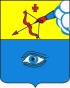  «Глазкар» муниципал кылдытэтлэнАдминистрациез(ГлазкарлэнАдминистрациез)Заместитель Главы Администрациигорода Глазова по вопросам строительства, архитектуры ижилищно-коммунального хозяйства
                                         А.Н. Коземаслов                                          .2016Заместитель Главы Администрации городаГлазова по административно-правовымвопросам и местному самоуправлению                                                       С.В. Лапин                                                                 .2016Начальник управления муниципальной службы и кадровой работы Администрации города Глазова                                                                                                                                                                                                              О.И. Громов                                                   .2016Начальник  управления  жилищно-коммунального хозяйства Администрации города Глазова                                                     Е.Ю. Шейко                                                                 .2016Начальник управления информационно-документационного обеспеченияАдминистрации города Глазова                                    Т.Г. Баканова                                                                                                        .2016Начальник правового управления  Администрации города Глазова – главный юрист                                                О.Г. Васильева                                                         .2016